CURRICULUM VITAE FOR HSE SUPERVISOR / OFFICER / 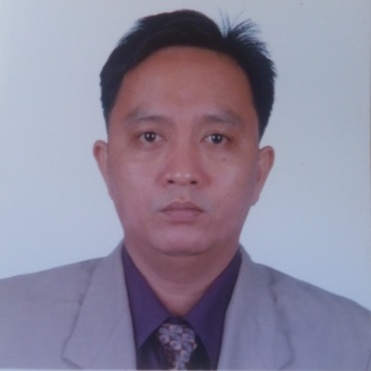 PERMIT TO WORK COORDINATORPERSONAL DETAILName: Alan ALAN.284454@2freemail.com Nationality: Filipino Date of Birth: June 11, 1977Marital status: MarriedLanguages Skills (Read write & Speak): English, Tagalog, Slightly ArabicAcademic Qualification: Bachelor of Science in Marine Transportation PERSONAL STATEMENT: 	As an HSE Officer / Supervisor, my primary objective is to impart the fullest of my abilities in ensuring that all the people involved in the company comply with the health, safety, and environmental protocols. My Eleven years of experience as HSE Officer / Supervisor and Permit to work Coordinator has broadened my understanding and enhanced my skills in conducting risk assessment programs as well as developing risk mitigating methods. Among my aims is to ensure that every employee is well-equipped to respond to emergencies by designing and conducting regular training, drills. I also aspire to constantly improve my administrative abilities and to cultivate the safest working environment possible for all.TRAINING AND CERTIFICATIONS:NEBOSH IGC International aviation Fire fighter volunteerFire fighter volunteer at TEPY & YEMEN Block-10 KharirNational Red Cross Volunteer La union Philippines chapterAwarded Best Safety Implementation and Performance from TOTAL E&P Yemen (2009)Awarded best Safety Employee from HAWK International (2013, 2012, 2010)Lifting and Rigging Training course Scaffolding inspector according TO BS EN 12811-1;  OSHA29; Working at height regulation 2005OH&S Management System Auditor / lead auditor training Course-Lead Auditor OHSAS18001 Certificate. No. OHS/12/IN/8754Safe of life at Sea (Elementary First aid, Firefighting and Prevention, Survival Technic at sea.ISPS-International ship and Port Security.Scaffolding Inspector Training Course Safety technical Services Co.ltd.Proficiently in Survival craft and Rescue boatsAERODROME Firefighting Basic Training CourseEMPLOYMENT HISTORY: Technip France / ME (December 28, 2015 to February 2016) Client:                          GASCO-ASAB- ADNOC Project Title:               ASAB3-Old Booster Compressor Demolition Project Segment:                     Onshore Site location:               Asab Abu Dhabi UAE Designated Position: Health, Safety Environment Supervisor / Permit to work Coordinator Technip France / ME (January 29, 2014 to December 20, 2015) Client:                          ADMA-OPCO (Abu Dhabi Operating)- ADNOC ( Abu Dhabi National oil     Company) Project Title:               FMR-Project (Flare Modification Revamp Project) Segment:                     Offshore Site location:               Dash Island Abu Dhabi UAE Designated Position: Health, Safety Environment Supervisor / Permit to work Coordinator Responsibilities:Overall HSE documentation control. HSE Reporting, data control & management.Preparation of HSE weekly & Monthly reports including KPI's (Key Performance Indicators).Leading weekly and monthly Project Safety Index Audits. Preparations of action plans and follow-up corrective actions.Monitoring and updating of HSE Performance Tracking.Assisting Sr.HSE Engineer in ensuring implementation of project HSE requirements by subcontractor.Handling HSE observations data viz. BBS, BSA, HSE weekly walkthroughs, and follow up for closure of corrective actions.Conducting Monthly Subcontractor HSE compliance audits and report preparation.PTW Auditing and review on daily basis.Monitoring and auditing Permit to work system in both construction and PRE-COM activities.Conducting regular site audits on sub-contractor HSE system and ensuring compliance as per company procedures.Assisting Sr.HSE Engineer in review and revision of construction procedures basing on site conditions.Assisting Sr.HSE Engineer in review and modifying risk assessments and procedures.											HAWK International finance and Construction (February, 2013 to January 26, 2014) Client:                         TOTAL E&Y Yemen Project Title:              33kv Overhead transmission line hook-up project. Segment:                    Onshore Site location:              Kharir Block 10 East Shabwa, Republic of Yemen Designated Position: Health, Safety Environment Supervisor / Permit to work Coordinator/ Health Safety, Environment Document ControllerHAWK International finance and Construction- TECHNIP France Abu Dhabi Joint Venture (February, 2011 to January, 2013) Client:                         TOTAL E&Y Yemen Project Title:              KPP-Project- (Kharir Power Plant)  Segment:                    Onshore Site location:              Kharir Block 10 East Shabwa, Republic of Yemen Designated Position: Health, Safety Environment Supervisor / Permit to work Coordinator/ Health Safety, Environment Document ControllerResponsibilities:Support the HSE Manager and team with planning, coordinating and implementing of effective HSE policies, guidelines and procedures to ensure that the department objectives are met.Provide support to Project and Operation team in all aspects of safety, occupational health, safety and environmental issues.Overall HSE documentation control. HSE Reporting, data control & management.Attend pre-job, planning and client meetings as required on HSE related matters.Ensure all worksites are HSE compliant with Company policies and safety standards.Performed routine inspections and audit as per HSE procedures.Ensuring all planned works is performed under Permit to work.Attending daily work permit to work meeting.Conduct routine permit to work inspection and audit.HAWK International finance and Construction- (February, 2010 to January, 2011) Client:                         Safer Exploration & Production Operation Company (SEPOC) Project Title:              SEPOC YLNG upstream project CPU-Phase II Yemen liquefied natural gas                     Segment:                    Onshore Site location:              Marib, Republic of Yemen Designated Position: Acting Health, Safety Environment SupervisorHAWK International finance and Construction- (March, 2009 to January, 2010)Client:                          TOTAL E&Y Yemen Project Title:              Temporary Production Unit Project, Central Filtration Unit Project. Segment:                     Onshore Site location:              Kharir Block 10 East Shabwa, Republic of Yemen Designated Position: Health, Safety Environment OfficerHAWK International finance and Construction- (July, 2008 to February, 2009)Client:                          TOTAL E&Y YemenProject Title:               Debottlenecking Pipe line Project Installation of 10” 48km Pipe line from CPF Canadian Nexen to TOTAL E&P Kharir Site. Segment:                    Onshore Site location:              Kharir Block 10 to Masila Block 11, East Shabwa Republic of yemen Designated Position: Health, Safety Environment OfficerHAWK International finance and Construction- (May, 2007 to June 2008)Client:                          TOTAL E&Y Yemen Project Title:              CPU Central Production Unit Project                                      CCU- Central Production unit and Well site Upgrading facilities Project. Segment:                    Onshore Site location:             Kharir Block 10 East Shabwa, Republic of Yemen Designated Position: Health, Safety Environment OfficerMechmar Keepel Engineering SND.BHD (November 1996 to January 1999)Project Title:               Fabrication Work shop Segment:                    Onshore Site location:              Shah Alam, Selangor Malaysia Designated Position: Junior Safety Officer, Safety Officer Responsibilities:Monitored all health and safety activities and ensured appropriate implementation.Conduct risk assessment and enforce preventative measuresParticipate in HSE Risk Assessment and hold relevant meeting, workshop internally and with related 3rd parties.Monitoring and update the HSE risks register and ensure all mitigation plans are strictly adhere to throughout the project execution.Ensured all safety precautions are compiled and checked prior to a work activity commencing and all permits are available for work on site and all safety precautions taken.Conduct routine inspection and Ensure that protective and safety devices are in good condition and are used correctly when needed.Administered all emergency response activities and recommended improvements as per requirement.Inspected job site in case of hazardous work activities and performed safety analysis on it.